Come and join us!CHARLBURY FINSTOCK MORRIS MEN NEED YOU! Now practising in Finstock Village Hall on Fridays at 8PM – do come along..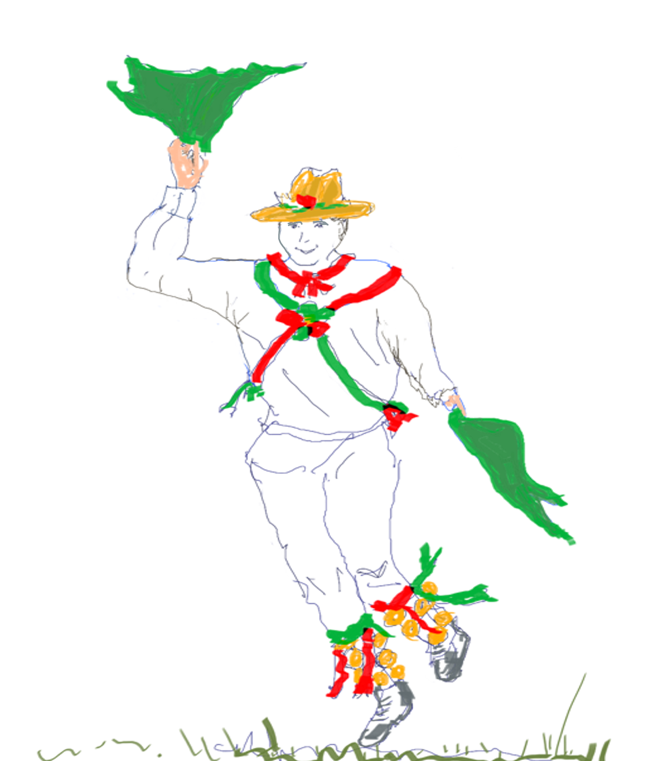 Keep fit!							Entertain!Dance!										Sing!Show off Musical Talent!		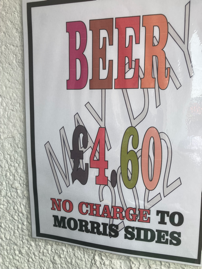 FREE BEER (occasionally – seen at Oxford on May Morning - Expeditions arranged – past trips included those to foreign Counties such as Devon or…. Warwickshire… and parts overseas… Belgium, Italy…Take part in Local Events at Local Venues:	Cornbury Festival ~ Street Fair ~ Chippy Orchard ~ Combe Mill ~ Wychwood Fair	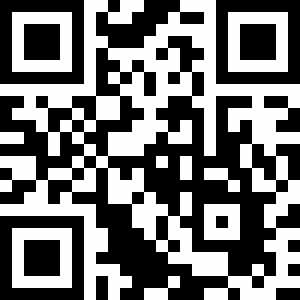 … and lots more besides!If interested contact Peter (the Bagman) on 01608 811007 or visit our website:info@charlburymorris.org.uk www.charlburymorris.org.uk https://www.facebook.com/charlburymorrismen